ZUCRPOOIQUEEDODATEK 6(dále také jen „dodatek”) k pojistné smlouvě ča8067934715(dále také jen „pojistná smlouva”)Smluvní strany:ČSOB Pojišťovna, a. Su, člen holdingu ČSOBse sídlem Masarykovo náměstí 1458, Zelené Předměstí 53002 Pardubice, Česká republika IČO: 45534306, DIČ: CZ699000761 zapsaná v obchodním rejstříku u Krajského soudu Hradec Králové, oddíl B, vložka 567(dále jen pojistitel) tel.: 466 100 777 fax: 467 007 444 www.csobpoj.czpojistitele zastupuje: Petra Prellová account manager aZdravotní ústav se sídlem v ústí nad Labemse sídlem / místem podnikání Moskevská 1531/15 40001, Ústí nad Labem-centrumIČO: 71009361Výpis z Registru ekonomických subjektů ČSÚ v ARES(dále jen „pojistník”)pojistníka zastupuje: Ing. Pavel Bernáth - ředitelse dohodly, že výše uvedená pojistná smlouva se mění a doplňuje takto:Článek InZměna již existujících právních vztahů pojištění sjednaných pojistnou smlouvoula Pojištění vozidel sjednané článkem Il. pojistné smlouvy se ode dne nabyti ucłnnosti tohoto dodatku mění následovně:UKONČENÍPojistitel a pojistník výslovně sjednávají, že pojištění se ode dne nabytí účinnosti tohoto dodatku nově NEVZTAHUJE na následující dosavadní hodnoty pojistného zájmu (následující dosavadní předměty pojištění). Níže specifikované hodnoty pojistného zájmu (předměty pojištění) tak od data nabytí účinnosti tohoto dodatku již předmětem pojištění nejsou:Článek Il.Změny ve výši pojistného za všechna pojištění sjednaná pojistnou smlouvou po nabytí účinnosti tohoto dodatkuVýše pojistného za jednotlivá pojištění činí:Změna pojistného = pokud se tímto dodatkem ruší stávající pojištění a zároveň se toto pojištění znovu sjednává z důvodu změny pojištění, je to rozdíl mezi původní a novou výší pojistného (kladná nebo záporná částka) nebo pokud se tímto dodatkem sjednává nové pojištění, je to výše pojistného za nově sjednané pojištění (kladná částka) nebo pokud se tímto dodatkem ruší stávající pojištění, je to výše pojistného za zrušené pojištění (záporná částka)Změna ročního pojistného = změna pojistného vyjádření v ročním pojistnémRoční pojistné po změnách = pojistné za všechna platná pojištění sjednaná pojistnou smlouvou a dodatky pojistné smlouvy vyjádřené v ročním pojistném ZUCRP@O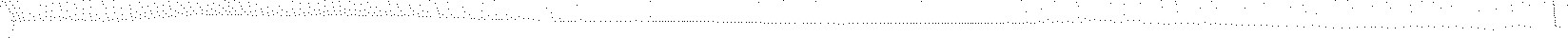 Splátkový kalendářPlacení pojistného za všechna pojištění sjednaná pojistnou smlouvou a po změnách provedených tímto dodatkem pojistné smlouvy se do Ol .062018 00:00 hodin řídí následujícím splátkovým kalendářem:Na dodatku pojistné smlouvy vznikl přeplatek ve výši 14 Kč, který bude vrácen pojistníkovi, pokud o něj zažádá, nebo je možné přeplatek odečíst od nejbližší splátky pojistného v případě, že tato splátka existuje.Pojistné poukáže pojistník na účet ČSOB Pojišťovny, a. s., člena holdingu ČSOB, číslo 18()135112/0300 u Československé obchodní banky, a, s., konstantní symbol 3558, variabilní symbol 8067934715Pojistné se považuje za uhrazené dnem připsání na účet ČSOB Pojišťovny, a. s., člena holdingu ČSOB.Pojistitel a pojistník sjednávají délku pojistného období ve všech pojištěních sjednaných tímto dodatkem pojistné smlouvy následovně: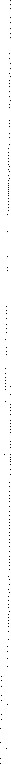 první pojistné období ve všech pojištěních sjednaných tímto dodatkem pojistné smlouvy se sjednává v délce ode dne počátku všech pojištění sjednaných tímto dodatkem pojistné smlouvy do nejbližšího následujícího dne konce pojistného období všech pojištění sjednaných samotnou pojistnou smlouvou, nebo je-li pojištění sjednáno na dobu kratší, tak se první pojistné období sjednává v délce rovné pojistné době;druhé a každé další pojistné období ve všech pojištěních sjednaných tímto dodatkem pojistné smlouvy se sjednává v délce shodné s délkou pojistných období ve všech pojištěních sjednaných samotnou pojistnou smlouvou.Výše pojistného za další pojistné období se řídí splátkovým kalendářem zaslaným pojistníkovi na začátku dalšího pojistného období.Článek Ill.Závěrečná ustanoveníTento dodatek nabývá platnosti dnem jeho podpisu oběma smluvními stranami a účinnosti dnem 26.02.2018Ostatní ustanovení pojistné smlouvy, než ustanovení výslovně zmíněná v tomto dodatku, se tímto dodatkem nijak nemění.Správce pojistné smlouvy: Petra Prellová, telefon: 475309533, email: petra.prellova@csobpoj.cz	Počet stran dodatku pojistné smlouvy bez příloh:	4přílohy:1) Makléřská doložkaTento dodatek pojistné smlouvy je vyhotoven ve 4 stejnopisech shodné právní síly, přičemž jedno vyhotovení obdrží pojistník, jedno makléř a zbývající dvě pojistitel.Smluvní strany tohoto dodatku po jeho důkladném přečtení výslovně prohlašují, že si tento dodatek přečetly, že jej uzavírají podle své pravé a svobodné vůle, určitě, vážně a srozumitelně, nikoliv v tísni či za nápadně nevýhodných podmínek a že s jeho obsahem souhlasí. Na důkaz toho připojují vlastnoruční podpisy svých oprávněných zástupců.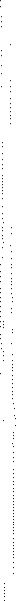 V Ústí nad Labem dne 26, 2. 2018V Ústí nad Labem dne 26. 2. 2018Splátkový kalendář k dodatku č, 6 pojistné smlouvyč, 8067934715Tento splátkový kalendář upravuje splátky pojistného za změnu pojištění dle výše uvedeného dodatku pojistné smlouvy na pojistné období nebo na pojistnou dobu od 26.02.2018 00:00 hodin do 01.06.2018 00:00 hodin.Pojistník je povinen platit pojistné v následujících termínech a splátkách:Na dodatku pojistné smlouvy vznikl přeplatek ve výši 14 Kč, který bude vrácen pojistníkovi, pokud o něj zažádá, nebo je možné přeplatek odečíst od nejbližší splátky pojistného v případě, že tato splátka existuje.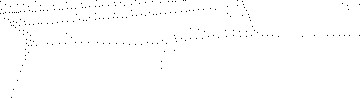 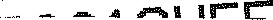 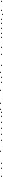 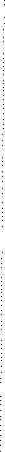 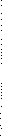 Pojistné poukáže pojistník na účet ČSOB Pojišťovny, a. s., člena holdingu ČSOB, číslo 180135112/0300 u Československé obchodní banky, a. s., konstantní symbol 3558, variabilní symbol 8067934715.Pojistné se považuje za uhrazené dnem připsání na účet ČSOB Pojišťovny, a. s., člena holdingu ČSOB.V Ústí nad Labem dne 26. 2. 2018	Předmět (vozidlo) č. 20Předmět (vozidlo) č. 20Registrační značka7U03289Registrační značka7U03289Tovární značka / typ / druhMercedes / Mercedes	/ nákladníTovární značka / typ / druhMercedes / Mercedes	/ nákladníTovární značka / typ / druhMercedes / Mercedes	/ nákladníTovární značka / typ / druhMercedes / Mercedes	/ nákladníTovární značka / typ / druhMercedes / Mercedes	/ nákladníVINWDB61 10681 P266690VINWDB61 10681 P266690VINWDB61 10681 P266690Rok výroby1992Rok výroby1992vlastnictví vozidla:vlastnívlastnictví vozidla:vlastnípojistná hodnota:nová cenapojistná hodnota:nová cenaPojištění se sjednává v rozsahu:územní rozsah pojištění;územní rozsah pojištění;pojistná částka (Kč):pojistná částka (Kč):pojistná částka (Kč):roční limit plnění(Kč):roční limit plnění(Kč):spoluúčast:ASNnadEvropa a TureckoEvropa a TureckoPoysteníZměna ročního pojistného Roční pojistné po změnách1. Pojištění vozidel-1 600 Kč154 435 KčSoučet-1 600 Kč154 435 KčZměna pojistného celkemOd 26„02.2018 00:00 hodin do 01 	00:00 hodinZměna pojistného celkemOd 26„02.2018 00:00 hodin do 01 	00:00 hodinZměna pojistného celkemOd 26„02.2018 00:00 hodin do 01 	00:00 hodin-414 KčSoučet splátek pojistného z předešlého dodatku číslo 5 Od 26.02.2018 00:00 hodin do 01.06.2018 00:00 hodinSoučet splátek pojistného z předešlého dodatku číslo 5 Od 26.02.2018 00:00 hodin do 01.06.2018 00:00 hodinSoučet splátek pojistného z předešlého dodatku číslo 5 Od 26.02.2018 00:00 hodin do 01.06.2018 00:00 hodin39 009 KčSoučetSoučetSoučet38 595 KčDatum splátky pojistného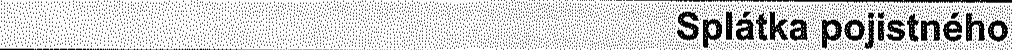 01.03201838 609 KčDatum splátky pojistného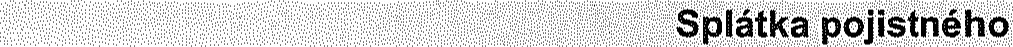 01.03201838 609 Kč